Задания по ликвидации академической задолженности по всеобщей истории за 6 класс.Учебные пособияВсеобщая история. История Средних веков. 6 класс - Агибалова Е.В., Донской Г.М. М.: Просвещение.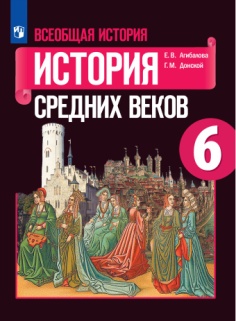 https://s.11klasov.ru/369-vseobschaya-istoriya-istoriya-srednih-vekov-6-klass-agibalova-ev-donskoy-gm.htmlИспользуя текст учебника, необходимо ответить письменно на следующие вопросы:Какие перемены произошли у франков в их обществе и управлении после завоевания Галлии?Докажите, что союз короля и церкви был взаимовыгоден. Чем отличалось черное духовенство от белого?Какие военные походы совершил Карл Великий? Каков был их общий результат? На какие государства распалась империя Карла Великого? Почему это произошло?Что такое феодальная лестница? Кто такие вассалы и сюзерены?Кто такие норманны и какова их роль в истории Англии?Почему Восточная римская империя (Византия) просуществовала значительно дольше, чем Западная римская империя?Где появились арабы, что способствовало их объединению и каковы причины их военных успехов?Какие виды крестьянской зависимости в Средние века вы знаете? Чем они различались?Кто такие рыцари, чем занимались, как были вооружены, что ценили?Как возникали средневековые города? Как жили горожане, чем занимались?Какие представления об устройстве общества, об образцовом поведении, бедности и богатстве утверждала церковь? Кто такие еретики и как с ними боролись?Что такое крестовые походы, какова была их цель?Как происходило объединение Франции? Какова была роль королевской власти?Что такое столетняя война (участники, причины, ход военных действий, итоги)?Каким было положение Германии и Италии в 12-15 веках?В чем заключалось Гуситское движение?Как турки-османы завоевывали Балканский полуостров?Каким было положение Китая, Индии и Японии в Средние века?Это вопросы по ключевым моментам данного исторического периода, вся информация есть в учебнике. Можно пользоваться и Интернет-ресурсами, но практика показывает, что возникают проблемы с отбором информации.